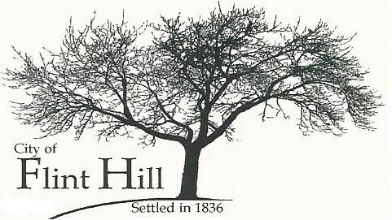 The undersigned hereby applies for a permit to develop in a floodplain in the City. The work to be performed is as described below and in any attachments hereto. The undersigned agrees that all such work shall be done in accordance with the requirements of Article IV – Flood Hazard Prevention, of the Subdivision Regulations of the City of Flint Hill, and all applicable federal, state and local laws.Owner or Agent				Date 		Builder					DateAddress / City / State / Zip 					Address / City / State / Zip(   	)  		(   	)		Phone 	PhoneSITE DATA1. Legal Description of Property on which Development Will Occur:																							    Street Address of Property on which Development Will Occur: 																						2. Type of Development:  Filling             Grading             Excavation             	Routine Maintenance 		 Minor Improvement 	        Substantial Improvement 	 New Construction 		 Other 		3.	Description of Development:  																																							4.	Height, width and size of any building or structure to be constructed or installed: _______________________	Total acreage of the Property:  				 5.	Principal use of the Property: 					  Accessory use(s):   				6.	Pre-Improvement Assessed Value of Structure:  $			7.	Fair Market Value of the Improvement(s):  $			8.	Is property located in a designated Flood Fringe or Floodway? 	           Yes		 NoIF YES, YOU MUST CERTIFY THAT THE PROPOSED DEVELOPMENT WILL RESULT IN NO INCREASE IN THE BASE FLOOD ELEVATION.9.	Existing Base Flood Elevation:		  			10.	Elevation of the Proposed Development: 	  	11.	Panel Numbers of FIRM maps:  				12.	Other permits required?	U.S. Army Corps of Engineers 404 Permit:		   	 Yes		 No	Missouri Department of Natural Resources 401 Certification:	    	 Yes		 No			Environmental Protection Agency NPDES Permit:		    	 Yes		 No		Other: 														FEE:				DATE PAID:				 	CHECK #		Signature of Developer/Owner					Print Name and Title													, 20				Date									PERMIT APPROVAL/DENIALDATE SUBMITTED:					TO BE EFFECTIVE UPON THE APPLICANT’S DELIVERY OF COPIES OF 401, 404 AND NPDES PERMITS/CERTIFICATES TO THE FLOOD PLAIN ADMINISTRATOR, WITHOUT FURTHER ACTION BY THE APPLICANT OR ADMINISTRATOR.Floodplain AdministratorPlans and Specifications Approved/Denied this 		 day of		 ,	20		    NOTE:	This Application will be reviewed for decision only after this form is completed, the applicable fee is received, and such other requirements of applicable City ordinances are satisfied.NOTE: By affixing signatures hereto, the Applicant and Owner hereby verify that: they have reviewed the applicable zoning and subdivision regulations; they are familiar with the specific  requirements relative to this application; and they take full responsibility for this application.  The above signatures further indicate that the information provided on this form and on any additional data attached hereto is true, complete, and accurate.